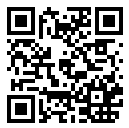 Заработная плата работника должна зависеть от его квалификации, сложности выполняемой работы, количества и качества затраченного труда (ст. 132 Трудового кодекса РФ).На работодателей возлагается обязанность по повышению реального содержания заработной платы (ст. 135 ТК РФ). Трудовое законодательство предусматривает и другие гарантии в сфере оплаты труда. В частности, по доплатам за сверхурочную работу (ст. 152 ТК РФ), работу в выходные и нерабочие праздничные дни (ст. 153 ТК РФ), в ночное время (ст. 154 ТК РФ) и др.В соответствии с пунктом 5.2. Коллективного договора ОАО «РЖД», стороной которого выступают работодатель и профсоюз, компания обязалась ежегодно индексировать заработную плату работников, а также обеспечивать конкурентоспособность заработной платы работников. Аналогичные гарантии содержат и большинство коллективных договоров других отраслевых структур.РОСПРОФЖЕЛ поддержал инициативу ФНПР об установлении МРОТ без включения в него каких-либо компенсационных и стимулирующих выплат. В ее пользу высказался и Конституционный суд России (решение от 07.12.2017 г. № 38-П). Теперь ФНПР и РОСПРОФЖЕЛ добиваются внесения соответствующих изменений в ст. 134 ТК РФ.РОСПРОФЖЕЛ также выступил с инициативой о ежегодной индексации заработной платы работников в размере фактической инфляции, но она не была поддержана правительством и объединением работодателей.В ОАО «РЖД» и его структурах заработная плата в 2018 году была проиндексирована четыре раза. Решения принимались с учетом мотивированного мнения профсоюза. В среднем за 2018 год реальная заработная в ОАО «РЖД» выросла на 5,9 %. Принято решение о доиндексации зарплат в размере разницы между инфляцией за 2018 год и фактически проведенной в 2018 году индексацией. Кроме этого, в текущем году зарплаты будут проиндексированы дважды: с 1 марта - в размере 2% (с учетом доиндексации за 2018 год) и с 1 октября, исходя из размера, прогнозируемого Минэкономразвития роста потребительских цен на конец 2019 года за вычетом проведенной с 1 марта 2019 года индексации заработной платы.Благодаря активной позиции профсоюзных организаций проиндексированы зарплаты в самарском и в других метрополитенах, учебных заведениях Росжелдора.По инициативе профсоюза в феврале 2018 года произведена выплата работникам ОАО «РЖД» единовременного поощрения за результаты работы в 2017 году. На эти цели направленно 7,3 млрд. руб. В среднем на одного работника размер выплаты составил около 10 тыс. руб. Аналогичные выплаты состоялись в АО «ФПК», ПАО «ТрансКонтейнер», АО «ФГК» и в других компаниях.РОСПРОФЖЕЛ считает, что такая выплата должна проводиться ежегодно при положительных результатах работы компании и будет добиваться принятия соответствующих «рамочных» локальных нормативных актов.Второй год подряд в большинстве организаций фиксируется устойчивый рост реальной заработной платы. Профсоюз намерен добиваться роста реальной заработной платы и в 2019 году.Профсоюз также добивается роста коэффициента соотношения средней заработной платы железнодорожников к средней по Российской Федерации. За 2018 год коэффициент составил 1,28 при целевых параметрах 1,4. В данном направлении ещё предстоит большая работа.РОСПРОФЖЕЛ считает, что рост реальной заработной платы также может обеспечиваться за счет расширения практики применения мотивационных выплат. ЦК профсоюза, организация РОСПРОФЖЕЛ на местах участвуют в разработке новых локальных нормативных актов, стимулирующих заинтересованность работников в качественной и профессиональной работе.Профсоюз пресекал попытки внесения работодателями в положения о премировании и о единовременных выплатах норм, ухудшающих положение работников.По инициативе профсоюза:- увеличен размер суточных для работников ОАО «РЖД», направляемых на подготовку и переподготовку по рабочей профессии;- расширен перечень ведущих профессий и должностей работников, которым могут быть присвоены классные звания;- увеличены размеры компенсационных выплат (суточных) локомотивным бригадам пригородного движения при работе по технологии с применением двух отдыхов за поездку;- внесены улучшающие изменения в Положение об организации дополнительного премирования работников ОАО «РЖД» за реализацию экономически эффективных проектов бережливого производства;- в Центральной дирекции инфраструктуры проведена доработка показателей работы работников дистанций пути в целях минимизации рисков по снижению размеров премирования;- из Положения о вознаграждении за обеспечение безопасности движения, исключены пункты, ухудшающие положение работников ОАО «РЖД»;- внесены изменения в Положение о премировании Центральной дирекции моторвагонного подвижного состава ОАО «РЖД», касающиеся депремирования работников локомотивных бригад за незначительные нарушения, - теперь они будут проводиться только за конкретную поездку (смену), а не за весь месяц, как это было раньше;- в лучшую сторону пересмотрены показатели премирования для работников органа управления Центральной дирекции по управлению терминально-складским комплексом;- сохранена мотивационная выплата единовременного вознаграждения за преданность компании работникам негосударственных (частных) учреждений здравоохранения ОАО «РЖД».